 Проект для детей 2 младшей группы «Неделя разноцветных дней»Автор: Кузнецова Надежда НиколаевнаДолжность: воспитательМесто работы: С П «Д/с к/в «Ягодка» МБДОУ «Д/с «Планета детства» к/в».Вид проекта: обучающий, творческий,Тип проекта: групповой, краткосрочный (1 месяц).Срок реализации проекта: ИюньУчастники проекта: дети второй младшей группы, воспитатели, родители детей.Актуальность:Актуальностью данного проекта является направленность на сплочение детского коллектива, а также развитие коммуникативных навыков. В процессе деятельности дети естественным образом осваивают цветовую гамму. Наблюдение за природным богатством цветовой гаммы способствует развитию у детей внимания и наблюдательности. Детство – пора удивительных открытий. Мир предстаёт притягивающим разнообразием форм, цветов, запахов, вкусов, звуков. Главным признаком предмета для ребёнка – дошкольника является цвет. Наша жизнь наполнена цветом. И ребёнок устанавливает связи: солнце – жёлтое, трава – зелёная, небо – синее. Знакомство с цветом помогает ему полнее и тоньше воспринимать предметы и явления окружающего мира, развивает наблюдение, мышление, обогащает речь. Таким образом, возникшее противоречие, с одной стороны важность и необходимость ознакомления детей с цветом, формирование у них сенсорных эталонов цвета, и с другой – недостаточный уровень знаний и умений детей привели к выбору темы проекта. На мой взгляд, проект «Неделя разноцветных дней» – актуальное, интересное путешествие по стране творчества, положительных эмоций и позитивного жизненного настроя. Цель проекта:сплочение детского коллектива, через сенсорное воспитание, развитие творческих способностей детей.Задачи проекта:формировать знания цветового спектра у детей.учить различать цвета, сопоставлять их с предметами.учить группировать предметы по цвету и отдельным цветовым деталям.развивать цветовое восприятие, внимание, наблюдательность, расширять знания о материалах, из которых состоят предметы.развивать речь и словарный запас детейПредполагаемое распределение ролей в проектной группе:Воспитатель: организует образовательные ситуации, совместную продуктивную деятельность, консультирование родителей.Дети: участвуют в образовательной и игровой деятельности.Родители: закрепляют полученные детьми знания на практике. Предполагаемый результат проекта:Дети правильно различают и называют цвета, используют свои знания в повседневной деятельности.Проект включает в себя 3 этапа:подготовительныйосновной (практический)заключительный.Каждый день недели соответствует определенному цвету. В предметную среду каждый день вносились предметы соответствующего цвета, воспитатели и дети одевались так, чтобы в одежде присутствовал данный цвет, а помещения группы украшается соответствующего цвета шарами.Понедельник – красный цвет,Вторник – желтый, оранжевый цвет,             Среда – голубой, синий цвет,Четверг – зеленый цвет,Пятница –  разноцветный.Этапы реализации проекта:I этап – подготовительный.                                                 Определение темы проекта. Формулировка цели и определение задач.Изучение методической литературы. Подбор материалов по теме проекта. Ознакомление детей и родителей с темой проекта.             Составление плана основного этапа проекта.II этап – основной (практический).                                     Объявление о реализации проекта.Беседы с детьми о цвете.Чтение художественной литературы.Проведение дидактических игр.Папка - передвижка для родителей «Цвет и его влияние».III этап – заключительный.                                                                                                                                  Проведение развлечения «Разноцветные шары»Оформление материала о проекте в родительском уголке.Содержание работы в процессе реализации проекта:Понедельник:  Красный деньУ нас секретов нет,Самый лучший красный цвет.1. Игровая деятельность:Дидактические игры:«Давайте познакомимся – Я Красный»,«Цветные предметы»,«Найди и назови все красное».                       Подвижная игра:«Красная ленточка».                              Упражнения на дыхание:«Красный шарик» Цель: развивать речевое дыхание, формировать умение делать плавный и длительный выдох.2. Беседа «Что бывает красным?»                                                         3. Развитие речи.Рассказывание «разноцветных» сказок: «Красная сказка»;Просмотр мультфильма «Красная шапочка»;                                                                                           Отгадывание «красных» загадок. 4. Художественное творчество:Рисование: «Красный карандаш».5. Домашнее задание:Нарисовать дома фрукт или овощ красного цвета.                   
Вторник: Желтый (оранжевый) деньЖёлтый — самый яркий цвет,                                                                                                                                       Словно солнце, первоцвет!1. Игровая деятельность:Дидактические игры:«Давайте познакомимся – Я Оранжевый, Желтый»;«Найди и назови все желтое и оранжевое»;«Найди желтый цвет на одежде друга»;                                                                               Подвижная игра:«Попади в корзину»Упражнения на дыхание:«Бабочка и цветы»Упражнение на развитие мелкой моторики рук:«Солнечные зайчики»2. Опыты с водой «Цветная вода» – познакомить детей со свойствами воды (прозрачная, непрозрачная, можно окрасить в желтый цвет), делать растворы разной концентрации, чтобы увидеть разные оттенки одного цвета. Оборудование: прозрачные стаканчики, вода, гуашь желтого цвета, тканевые салфетки.3. Развитие речиРассказывание «разноцветных» сказок: «Желтая сказка»Заучивание стихотворения «Солнечный зайчик»Чтение «Сказочка про ясное Солнышко» Тамара МаршаловаПросмотр мультфильма «Кисточка Петти – желтый цвет»Отгадывание «желтых» загадок.4. Художественное творчество:Лепка «Мы печем оладушки».5. Домашнее задание:Нарисовать дома овощ или фрукт желтого цвета.Среда: Синий (голубой) деньСамый нежный и родной,Цвет конечно голубой. 1. Игровая деятельность:                                                                                                                                        Дидактические игры:«Найди и назови все синее и голубое»;«Каждый предмет на свое место»;«Раз, два, три, четыре, пять будем куклам помогать».Подвижные игры:«За голубой»;«Иди по голубой дорожке, найдешь голубые сапожки».   Упражнение на развитие мелкой моторики рук:Пальчиковая гимнастика «Синие лужи весны».2. Развитие речи:Рассказывание «разноцветных» сказок: «Синяя сказка»Чтение стихов с упоминанием цвета;Чтение рассказа «Письмо от Незнайки», «Сказка про цвета»;Просмотр презентаций: «Голубая планета»;                           Отгадывание «синих» загадок.3. Художественное творчество:Рисование  ватными палочками «Синяя тучка».4. Музыка:Прослушивание фонограммы «Шум моря».5. Домашнее задание:Нарисовать дома цветы синего и голубого цвета. Четверг: Зеленый деньЦвет зеленый – огородный,Он весною самый модный.1.Игровая деятельность:Дидактические игры:«Давайте познакомимся – Я Зеленый»;«Найди и назови все зеленое».Подвижная  игра:«Разноцветные мячики».Упражнения на дыхание:«Зеленый шарик».Упражнение на развитие мелкой моторики рук:Пальчиковая гимнастика «Дерево».2. Познавательная деятельность:  «В мире зеленого цвета»;«Посчитай зеленые игрушки». 3. Развитие речи:Рассказывание «разноцветных» сказок: «Зеленая сказка»;Чтение стихов с упоминанием цвета;Просмотр презентаций: «Зелёная планета»;                       Чтение стихотворений: «Зелёные стихи» С. Чёрного;         Отгадывание «зеленых» загадок.4. Художественное творчество:Аппликация «Елочка». 5. Домашнее задание:Нарисовать дома фрукт или овощ зеленого цвета.Пятница «Путешествие в разноцветное королевство».Нам подарок разноцветный,Всем поднимет настроенье!1. Игровая деятельность:                                                                                                                                 Дидактические игры:«Соберем букеты для Гномиков»;«Сложи узор».      Подвижная игра:«Разноцветная карусель».Упражнение на развитие мелкой моторики рук:«Радуга - дуга».2. Развитие речи.                                                                          Заучивание стихотворения «Цветной дождик»;Чтение рассказа «Разноцветная сказка» С. Я. Маршак;   Просмотр мультфильма В. Катаев «Цветик-семицветик»;Чтение стихотворения «Разноцветный подарок» Петр Синявский;Отгадывание «разноцветных» загадок.3. Труд. «Разноцветная уборка» Цель: развивать умение группировать предмету по цвету. Оборудование: корзины (желтого, красного, зеленого, синего цветов, разноцветные игрушки).4. Развлечения «Разноцветные шары»Цель: создать у детей радостное настроение, вызвать эмоциональный подъём и сформировать праздничную культуру. Отчёт по проектной деятельности:- В процессе разнообразных дидактических игр дети учились выделять цвет предметов и группировать их по сходству в цвете.- Проект дал большой толчок для развития детского творчества и воображения, повысился уровень связной речи.- Возросла детская симпатия, сплотился коллектив группы.- Дети получили психологическую разгрузку, снятие эмоционального напряжения.- Родители были вовлечены в педагогический процесс, повысилась заинтересованность в сотрудничестве с ДОУ.В заключении хочется отметить, что все поставленные задачи успешно решены, дети и родители приняли активное участие в реализации проекта. Результат достигнут.Фотоотчет:
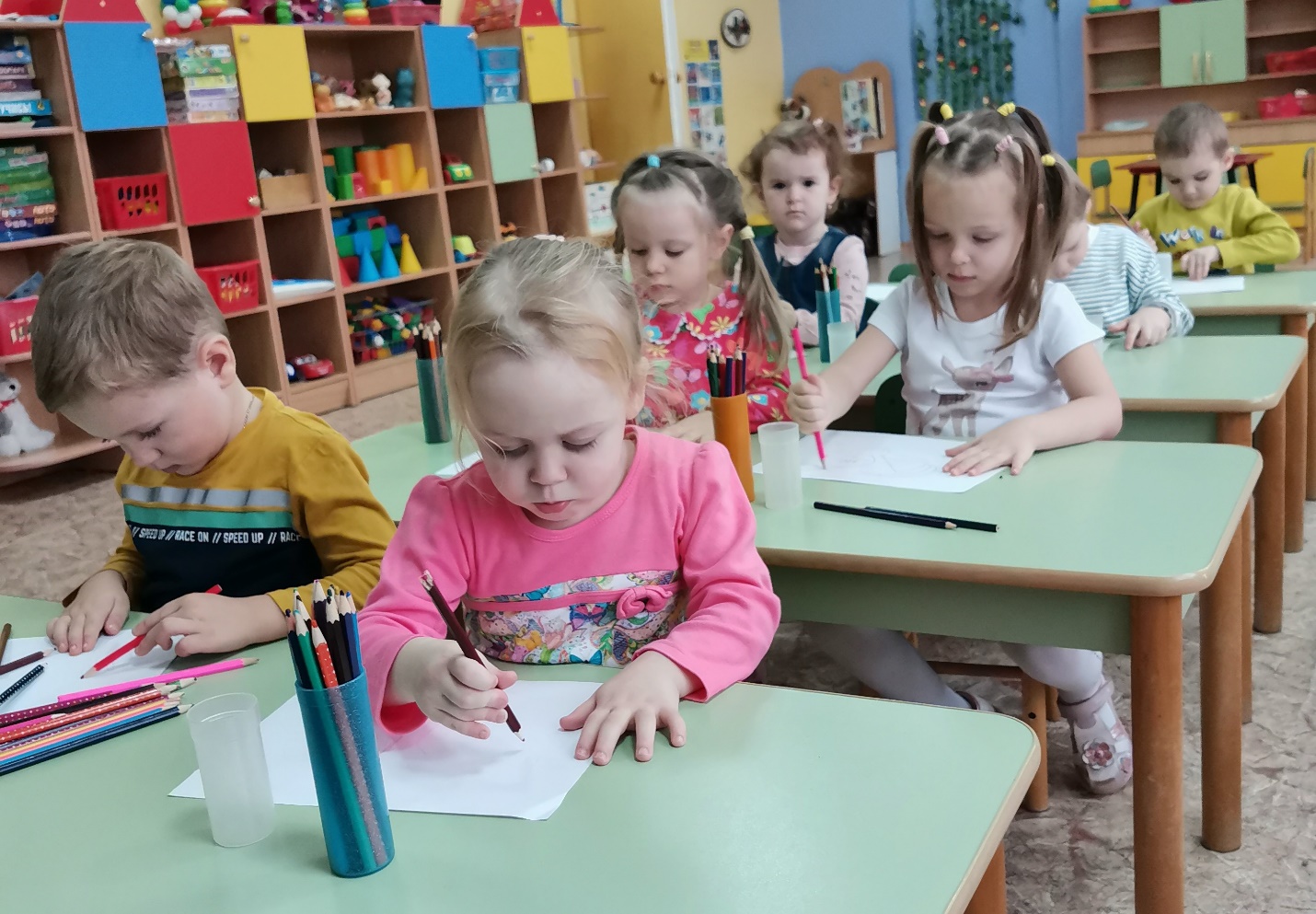 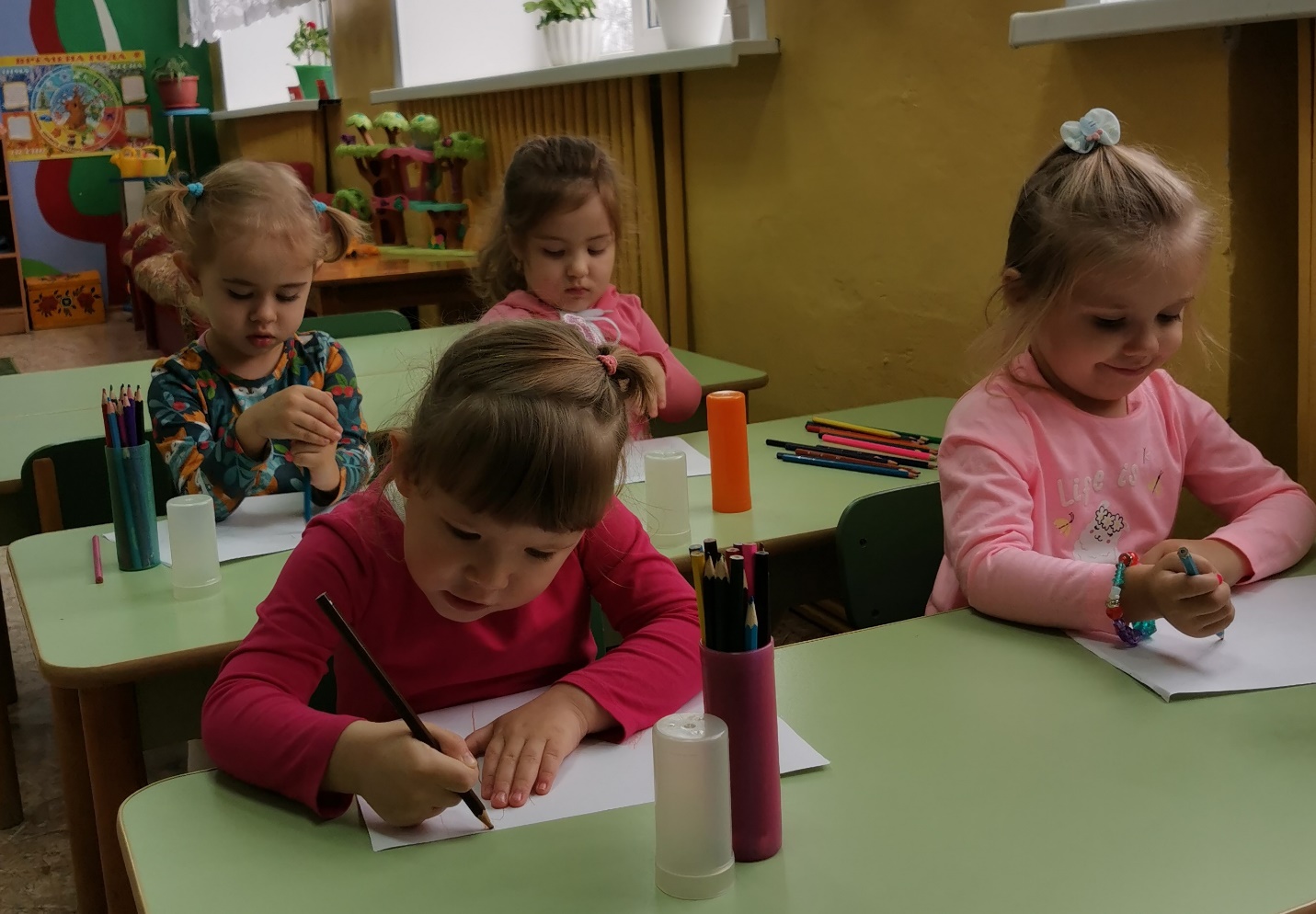 Цветными карандашами рисуем цветные дни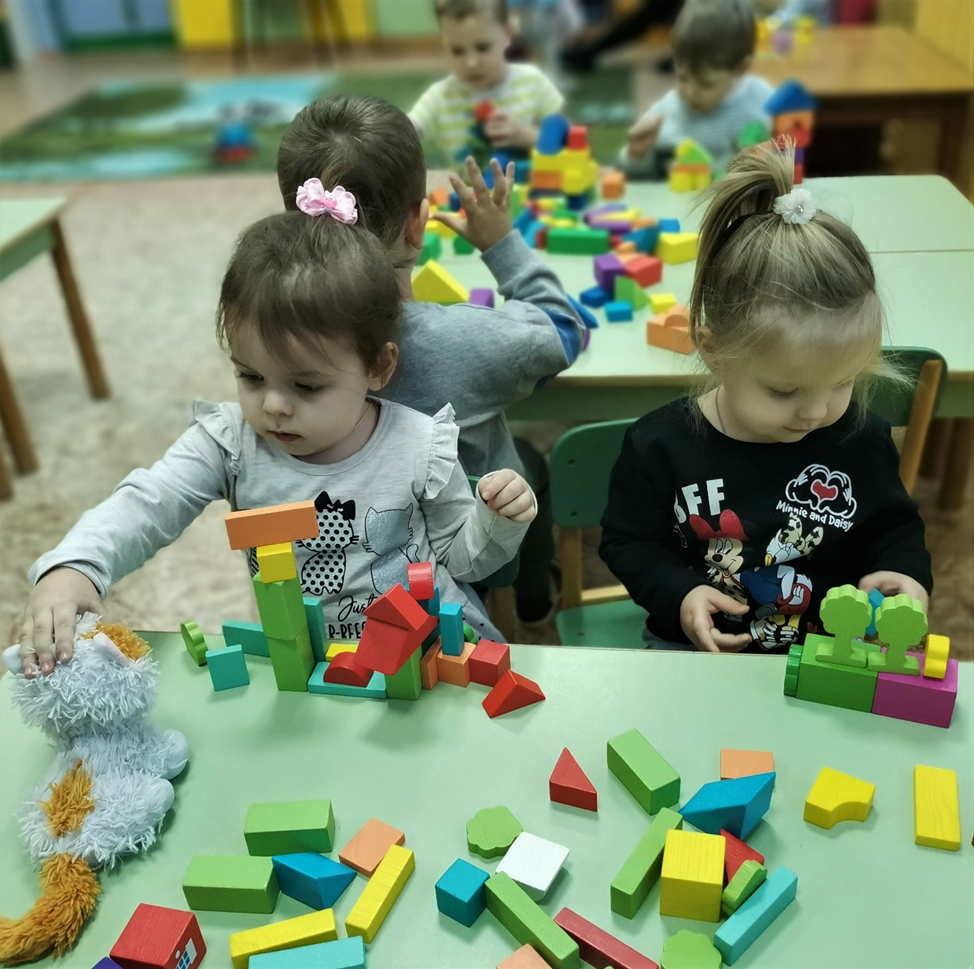 Дидактическая игра: «Строим разноцветный город»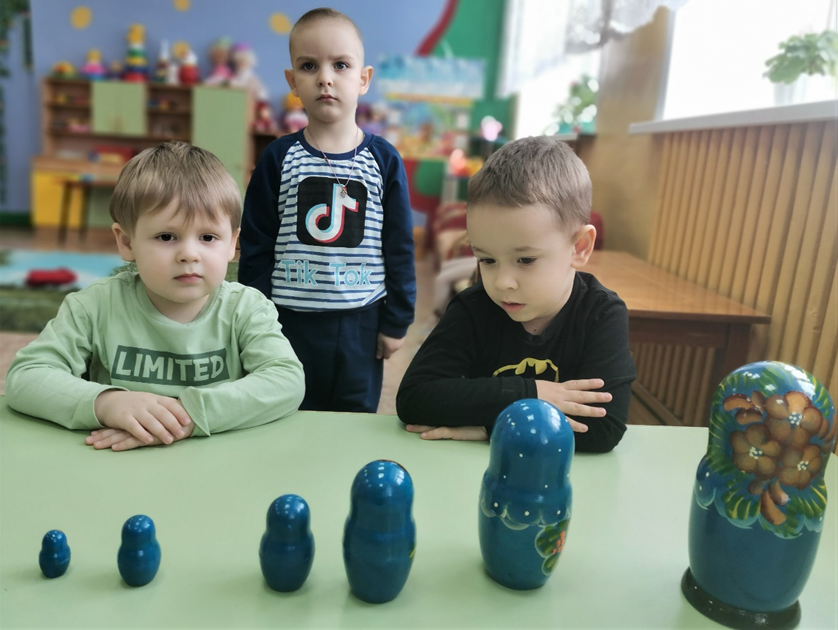 Беседуем о синих матрешках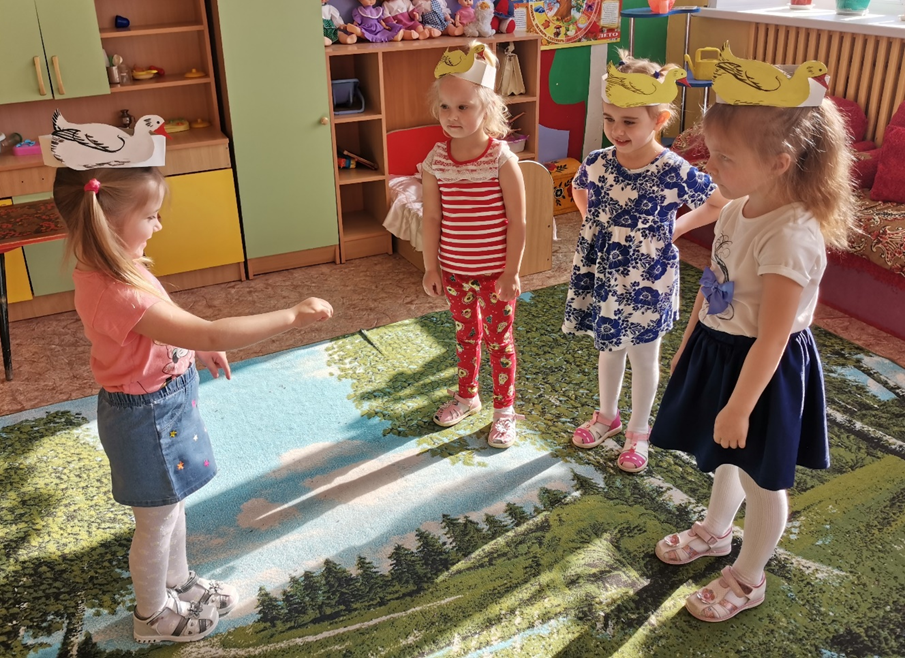 Сюжетно ролевая игра: «Белая уточка с желтыми утятами»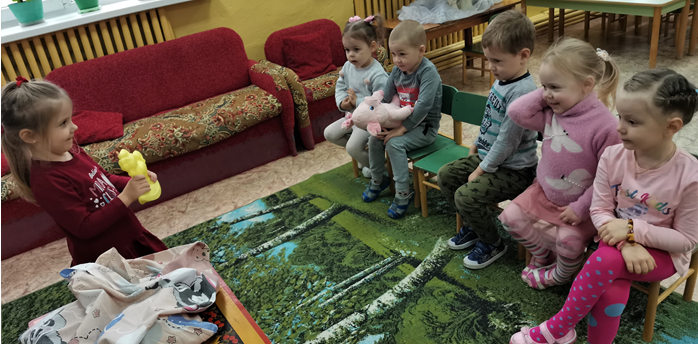 Дидактическая игра: «Чудесный мешочек»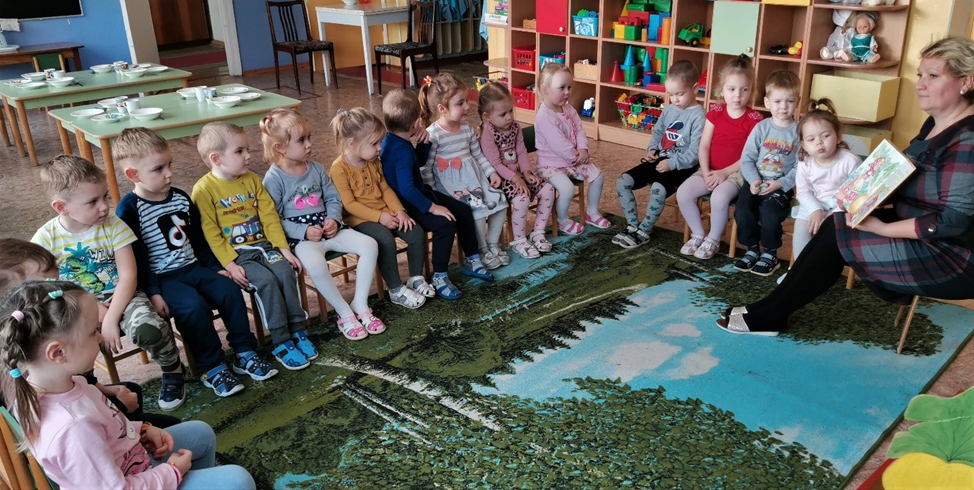 Чтение стихов и сказок, закрепляющих цвета